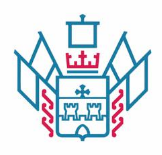 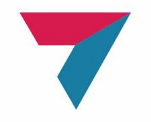 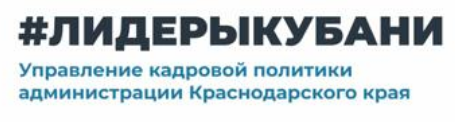 Информация об открытии нового сезона кадрового проекта «Лидеры Кубани – движение вверх!» - 2021По инициативе главы администрации (губернатора) Краснодарского края Кондратьева В.И. с 2018 г. реализуется управленческий кадровый проект «Лидеры Кубани – движение вверх!» (далее – Проект). В 2020 г. идею поддержал полномочный представитель Президента Российской Федерации в Южном федеральном округе Устинов В.В., в целях более активного сотрудничества регионов округа в сфере кадровой политики и совершенствовании механизмов управления государственной и муниципальной службой.Цель Проекта - выявления кадрового потенциала для привлечения на управленческие должности в социальной, экономической и общественно-политической сферах, в органах государственной власти Краснодарского края, органах местного самоуправления муниципальных образований Краснодарского края, а также осуществления государственной поддержки перспективных специалистов, обладающих высоким уровнем развития лидерских качеств и управленческих компетенций.   «Кубань стала кадровым центром юга России. Краснодарский край – один из ведущих регионов страны, и мы понимаем, специалисты в каких сферах нам нужны. Конкурс, с одной стороны позволил участникам самореализоваться, достигнуть результата, с другой, помог органам власти, найти тех, кто завтра будет руководителем, возглавит самые сложные проекты» В.И. КондратьевЗа три года в Проекте приняли участие более 18 000 человек. Более 50 участников Проекта продвинулись по карьерной лестнице Среди них три главы муниципалитета, два главы городского поселения, заместитель министра, заместители глав муниципальных образований, руководители государственных и муниципальных учреждений и много других назначений. Каждый год конкурс открывает новые имена людей, которые помогают формировать образ будущего нашего региона.6 победителей Проекта обучаются в получают образование по программе дополнительной профессиональной переподготовки «Мастер делового администрирования - Master of business administration (MBA)».155 участников проекта включены в резерв управленческих кадров Краснодарского края.Новый сезон проекта будет сильно отличаться от предыдущих методологией, но и самой структурой. С этого года упор делается на поиск не просто управленцев широкого профиля, а профессионалов, специалистов знающих все тонкости своей сферы деятельности и готовых преображать родную отрасль.В этом году общий Проект разделен на 10 отраслевых полуфиналов: «Бизнес»«Архитектура и строительство»«Экономика и финансы»«Комфортная среда»«Сельское хозяйство»«Социальная сфера»«Спорт и военная подготовка»«Местное самоуправление»«Индустрия гостепримства»«Инфотех»Для участия в «Лидерах Кубани» можно будет выбрать только одно направление полуфинала. Как и раньше, Проект «Лидеры Кубани» будет проходить в несколько этапов. Первый – это регистрационная кампания, которая в этом году продлится больше месяца. Второй - дистанционные испытания, на прохождение которого будет даны две недели, в течении которых участникам необходимо будет пройти 4 модуля тестирования. Третий этап – 10 очных отраслевых полуфиналов Проекта, которые пройдут в различных муниципалитетах края. И заключительный этап – финал в этом году будет проходить в течение трех дней. В рамках финала конкурсантам предстоит решать региональные кейсы, презентовать свои проекты, а также участвовать в обучающих мероприятиях и мастер-классах с топовыми приглашенными экспертами. В последний день финала будут подведены итоги и определены лауреаты и победители Проекта.Основные даты Проекта:май – июнь – регистрация участниковиюнь – дистанционный отбориюль – отраслевой полуфинал «Бизнес»июль – отраслевой полуфинал «Архитектура и градостроительсво»июль – отраслевой полуфинал «Экономика и финансы»август – отраслевой полуфинал «Комфортная среда»август – отраслевой полуфинал «Сельское хозяйство»сентябрь – отраслевой полуфинал «Социальная сфера»сентябрь – отраслевой полуфинал «Спорт и военная подготовка»сентябрь – отраслевой полуфинал «Местное самоуправление»октябрь – отраслевой полуфинал «Индустрия гостепримства»октябрь – отраслевой полуфинал «Инфотех»октябрь - финалУсловия участияналичие гражданства Российской Федерации;регистрация по месту пребывания или по месту жительства на территории Южного федерального округа;осуществление профессиональной деятельности на территории Южного федерального округавозраст до 55 лет включительно;отсутствие неснятой или непогашенной судимости;высшее образованиедля участников старше 35 лет – опыт работы по специальности, направлению подготовки не менее 5 летдля участников в возрасте до 35 лет требования к стажу и опыту работы не предъявляются Как стать участником?Необходимо пройти быструю регистрацию на официальном сайте www.лидерыкубани.рф. После регистрации, в личном кабинете участника будет предложено ответить на вопросы для определения базового профиля конкурсанта, профессиональной мотивации и иных параметров, необходимых для эффективной обратной связи и персонального консалтинга. Завершением первого этапа станет запись видеообращения на тему: «Как я смогу способствовать развитию своего региона?»Почему стоит участвовать в проекте «Лидеры Кубани – движение вверх!»:Персональная программа профессионального развитияСпециальные предложения для лауреатов и победителей проекта.Стажировка в топовых компанияхВы сможете пройти стажировку в крупнейших частных и государственных организациях края.Авторитетный наставникВас ждут личные консультации от топ-менеджеров крупнейших компаний и выдающихся государственных деятелей.Оценка знаний и компетенцийВы получите персональную обратную связь от экспертов и личный план развития, а также узнаете о своих точках роста.Знакомство с ведущими управленцами Юга РоссииНа очных этапах вы встретитесь с первыми лицами и топ-менеджерами крупнейших корпораций региона. Вы получите ценный опыт и сможете завести полезные и перспективные знакомства.Приглашение в резерв управленческих кадровПобедители смогут получить приглашение для участия в программе подготовки резерва управленческих кадров Краснодарского края.Возможность стать частью большой командыПартнерская поддержка лидерского сообщества управленцев.Интеграция в проектные командыУчастие в реализации проектов в сфере государственного и муниципального управления.Премия 500 000 рублей на обучение по программам MBA (Master of business administration) и MPA (Master of public administration) в ведущих ВУЗах страны.Возможность получения консультационной и организационной поддержки при реализации собственных социально-значимых проектов.